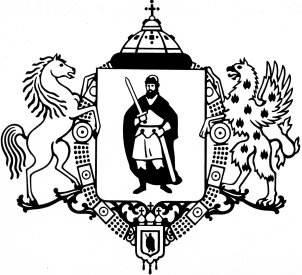 ПРИКАЗО внесении изменений в приложение к приказу финансово-казначейского управления администрации города Рязани                                                        от 11.11.2022 № 50 о/д «О перечне кодов подвидов доходов»				В связи с передачей полномочий по выдаче разрешения на движение                                  по автомобильным дорогам местного значения тяжеловесного и (или) крупногабаритного транспортного средства на федеральный уровень, а также необходимостью уточнения наименования платежей по договорам о развитии территории и исключением отдельных кодов подвидов доходов по инициативным проектам, реализованным в 2022 году, руководствуясь статьей 20 Бюджетного кодекса Российской Федерации, Положением               о финансово-казначейском управлении администрации города Рязани, утвержденным решением Рязанского городского Совета от 11.02.2008 № 87-III, приказываю:	1. Внести в приложение «Перечень кодов подвидов по видам доходов бюджета города Рязани, главными администраторами которых являются органы местного самоуправления города Рязани» к приказу финансово-казначейского управления администрации города Рязани от 11.11.2022 № 50 о/д «О перечне кодов подвидов доходов» (с учетом изменений, внесенных приказами финансово-казначейского управления администрации города Рязани от 13.02.2023 № 08 о/д, от 13.03.2023 № 14 о/д, от 24.03.2023 № 20 о/д, от 07.04.2023                      № 24 о/д, от 25.04.2023 № 28 о/д, от 19.05.2023 № 32 о/д) следующие изменения: 			1.1. Строки:			признать утратившими силу.			1.2. Строку:			изложить в следующей редакции:			2. Начальнику отдела доходов бюджета Сусляковой Е.В. довести настоящий приказ               до Управления Федерального казначейства  по Рязанской области.		3. Отделу развития электронного бюджетного процесса (Дергачёв А.В.) разместить настоящий приказ на официальном сайте администрации города Рязани.		4.  Настоящий приказ вступает в силу с 1 января 2024 года.	5. Контроль за исполнением настоящего приказа возложить на заместителя начальника управления Лахтикову Э.В.АДМИНИСТРАЦИЯ ГОРОДА РЯЗАНИФинансово-казначейское управление03  ноября 2023 г.№61 о/д«1 08 07173 011000 110Государственная пошлина за выдачу органом местного самоуправления городского округа специального разрешения на движение по автомобильным дорогам транспортных средств, осуществляющих перевозки опасных, тяжеловесных и (или) крупногабаритных грузов, зачисляемая в бюджеты городских округов (сумма платежа)1 08 07173 014000 110Государственная пошлина за выдачу органом местного самоуправления городского округа специального разрешения на движение по автомобильным дорогам транспортных средств, осуществляющих перевозки опасных, тяжеловесных и (или) крупногабаритных грузов, зачисляемая в бюджеты городских округов (прочие поступления)1 17 15020 040004 150Инициативные платежи, зачисляемые в бюджеты городских округов (Выполнение работ по ремонту проездов с ул. Рязанская на ул. Хлебная)1 17 15020 040031 150Инициативные платежи, зачисляемые в бюджеты городских округов (Расширение общественного пространства "ДОМ ТОС" по адресу г. Рязань, ул. Каширина, дом 1)»«1 17 05040 040001 180Прочие неналоговые доходы бюджетов городских округов (платежи по договорам о развитии застроенной территории)»«1 17 05040 040001 180Прочие неналоговые доходы бюджетов городских округов (платежи по договорам о развитии застроенной территории  и договорам о комплексном развитии территории)»      Начальник управления                         С.Д. Финогенова